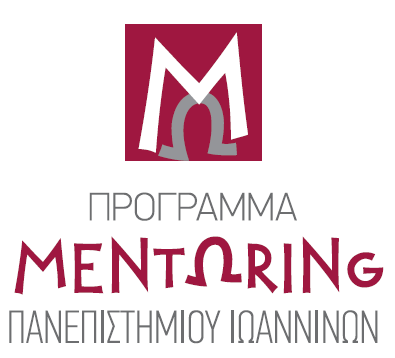 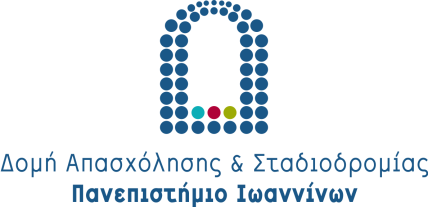 Ενημερώσου και αξιοποίησε το Πρόγραμμα Mentoring Πανεπιστημίου Ιωαννίνων!? Είσαι τελειόφοιτος, μεταπτυχιακός φοιτητής ή νέος απόφοιτος  του Πανεπιστημίου Ιωαννίνων;? Ετοιμάζεσαι για το επόμενο βήμα στη σταδιοδρομία σου και δεν ξέρεις από που να αρχίσεις;? Ξέρεις ποιος είναι ο τομέας που θέλεις να δραστηριοποιηθείς επαγγελματικά αλλά σου λείπουν σημαντικές πληροφορίες;Αυτά και άλλα πολλά θέματα που αφορούν την επαγγελματική και εκπαιδευτική σου ανάπτυξη μπορείς να συζητήσεις με τον Μέντορά σου, έναν έμπειρο επαγγελματία που δραστηριοποιείται στον τομέα του ενδιαφέροντός σου. Με τη συμμετοχή σου στο Πρόγραμμα Mentoring Πανεπιστημίου Ιωαννίνων και μέσα από τη διαδικασία του mentoring σου δίνεται η δυνατότητα να γνωρίσεις "εκ των έσω" τη σημερινή αγορά εργασίας να αναγνωρίσεις πως τα ενδιαφέροντα και οι δεξιότητες σου μπορούν να συνδυαστούν με την κατάλληλη καριέρα για σένανα θέτεις στόχους και να τους υλοποιείςνα διερευνήσεις νέες εκπαιδευτικές και επαγγελματικές προοπτικέςνα αναπτύξεις τις επικοινωνιακές και κοινωνικές σου δεξιότητεςνα διευρύνεις το δίκτυο των επαγγελματικών επαφών σουνα εξοικειωθείς σε σύγχρονες τεχνικές παρακολούθησης και ένταξης σου στην αγορά εργασίας να αναγνωρίσεις προοπτικές επιχειρηματικών δράσεων να βελτιώσεις την αυτοπεποίθησή σουΟι αιτήσεις είναι ανοικτές έως τις 10 Δεκεμβρίου 2019Ενημερώσου για το Πρόγραμμα Mentoring Π. Ι. στο http://mentoring.dasta.uoi.gr/ και επικοινώνησε μαζί μας στα τηλ..2651007278, 2651008454, email:dasta@uoi.gr,  career@uoi.grΣε περιμένουμε!Δομή Απασχόλησης & ΣταδιοδρομίαςΠανεπιστημίου ΙωαννίνωνΕνημερώσου και αξιοποίησε το Πρόγραμμα Mentoring Πανεπιστημίου Ιωαννίνων!? Είσαι τελειόφοιτος, μεταπτυχιακός φοιτητής ή νέος απόφοιτος  του Πανεπιστημίου Ιωαννίνων;? Ετοιμάζεσαι για το επόμενο βήμα στη σταδιοδρομία σου και δεν ξέρεις από που να αρχίσεις;? Ξέρεις ποιος είναι ο τομέας που θέλεις να δραστηριοποιηθείς επαγγελματικά αλλά σου λείπουν σημαντικές πληροφορίες;Αυτά και άλλα πολλά θέματα που αφορούν την επαγγελματική και εκπαιδευτική σου ανάπτυξη μπορείς να συζητήσεις με τον Μέντορά σου, έναν έμπειρο επαγγελματία που δραστηριοποιείται στον τομέα του ενδιαφέροντός σου. Με τη συμμετοχή σου στο Πρόγραμμα Mentoring Πανεπιστημίου Ιωαννίνων και μέσα από τη διαδικασία του mentoring σου δίνεται η δυνατότητα να γνωρίσεις "εκ των έσω" τη σημερινή αγορά εργασίας να αναγνωρίσεις πως τα ενδιαφέροντα και οι δεξιότητες σου μπορούν να συνδυαστούν με την κατάλληλη καριέρα για σένανα θέτεις στόχους και να τους υλοποιείςνα διερευνήσεις νέες εκπαιδευτικές και επαγγελματικές προοπτικέςνα αναπτύξεις τις επικοινωνιακές και κοινωνικές σου δεξιότητεςνα διευρύνεις το δίκτυο των επαγγελματικών επαφών σουνα εξοικειωθείς σε σύγχρονες τεχνικές παρακολούθησης και ένταξης σου στην αγορά εργασίας να αναγνωρίσεις προοπτικές επιχειρηματικών δράσεων να βελτιώσεις την αυτοπεποίθησή σουΟι αιτήσεις είναι ανοικτές έως τις 10 Δεκεμβρίου 2019Ενημερώσου για το Πρόγραμμα Mentoring Π. Ι. στο http://mentoring.dasta.uoi.gr/ και επικοινώνησε μαζί μας στα τηλ..2651007278, 2651008454, email:dasta@uoi.gr,  career@uoi.grΣε περιμένουμε!Δομή Απασχόλησης & ΣταδιοδρομίαςΠανεπιστημίου Ιωαννίνων